Как встать на учет в центре занятости?Авторизуйтесь на портале «Работа России» как соискатель. Вход в систему через логин и пароль от личного кабинета «Госуслуг».Опубликуйте резюме и дождитесь одобрения центра занятости.Выберите пункт меню - «Все сервисы» - «Все услуги» - «Содействие гражданам в поиске подходящей работы». Нажмите на кнопку «Подать заявление».Выбираете один из пунктов:- Я ищу работу и не претендую на признание безработным;- Я претендую на признание безработным.     6.  После получения заявления сотрудник центра занятости свяжется с Вами, назначит явку и обсудит варианты подходящей работы.	При возникновении сложностей подачи заявления самостоятельно, можно обратиться в центр занятости населения по адресу: г. Темрюк, ул. Ленина, 48 и подать заявление на гостевом компьютере при содействии специалистов центра занятости. 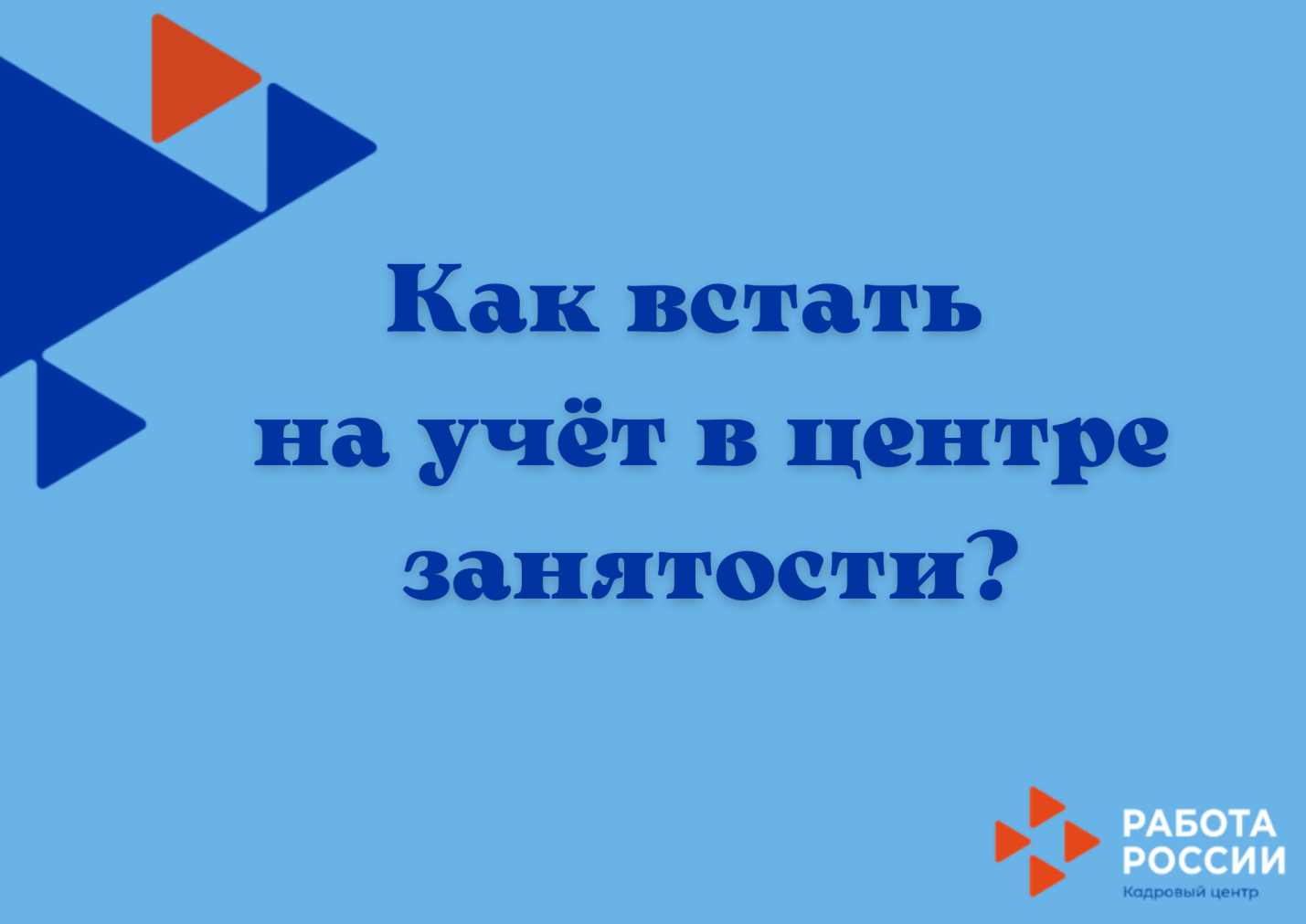 